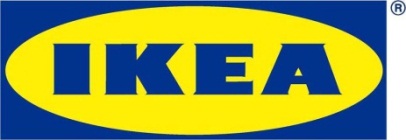 	Informacja dla mediówWarszawa, marzec 2018 r.„B. WHO YOU ARE - BĄDŹ SOBĄ”OMEDELBAR – wspólne dzieło IKEA i  Bei ÅkerlundLimitowana seria OMEDELBAR powstała jako rezultat współpracy IKEA 
z aktywistką modową Beą Åkerlund. Stworzono ją dla tych, którzy w wyrazisty sposób chcą zaprezentować ubrania i dodatki, a także pokazać światu swoją osobowość. Kolekcja to 33 produkty celebrujące indywidualność i kreatywność, wśród których znajdziemy m.in. wazony jako duże szklane kapelusze i nie tylko, poduszki w kształcie ust oraz wielofunkcyjne lampy LED w nietypowych formach. To spora gratka dla miłośników wzornictwa oraz mody. Kolekcja będzie dostępna w sklepach IKEA od marca. OMEDELBAR została zaprojektowana dla osób podążających za głosem swojej intuicji, którym nieobce jest łamanie wszelkich konwencji. Funkcjonująca na styku świata filmu, mody i muzyki Bea Åkerlund to jedna z najbardziej wpływowych stylistek, a także projektantek kostiumów w branży, współpracująca z takimi gwiazdami jak Madonna, Beyoncé, Lady Gaga i Rihanna. Kooperacja z IKEA oddaje istotę jej wizerunku, będącego hybrydą stylu goth i hollywoodzkiego przepychu. Produkty tworzą atmosferę ekskluzywnej sypialni i garderoby w buduarowym stylu. 
W skład kolekcji wchodzą akcesoria w niezwykle oryginalnych formach, jak szklany kapelusz i but mogące służyć jako wazony, miska w kształcie korony czy wreszcie znak rozpoznawczy Bei - czerwone usta - zamienione w miękką poduszkę. Wśród niecodziennej serii znajdziemy również tekstylia, baldachim, fotel czy podnóżek ze schowkiem. W kolekcji OMEDELBAR dużą rolę odgrywają nieoczekiwane kombinacje, jak zestawianie subtelnych, kobiecych elementów z odrobiną rock’n’rolla. Seria zawiera niemal wszystko, co potrzebne, by stworzyć designerską garderobę inspirowaną buduarowym stylem czy zaaranżować swój pokój w zupełnie nowy sposób. Jednym z kluczowych elementów projektu była również zabawa wymiarami, w wyniku czego np. zegarek kieszonkowy zamiast zmieścić się w dłoni, wisi na ścianie – podkreśla Katarzyna Jaros-Puzio, dekorator wnętrz i projektant IKEA Retail w Polsce. Dzięki współpracy z Beą Åkerlund do IKEA zawitał zupełnie nowy rodzaj energii. Obok OMEDELBAR nie można przejść obojętnie. Produkty mają za zadanie zaskoczyć, pobudzić wyobraźnię, a także pomóc docenić różnorodność. Zachowując nutkę ekstrawagancji 
i innowacyjności, kolekcja w dalszym ciągu pozostaje bliska ludziom oraz jest dostępna dla każdego. Zawsze miałam jasną wizję tego, czym powinna być ta kolekcja, od początku do końca. Mam nadzieję, że z jej pomocą zainspiruję ludzi do nieszablonowego myślenia, nakłonię ich do podejmowania ryzyka i dobrej zabawy. Dzięki temu zdecydują się kupić coś, czego nigdy nie spodziewaliby się znaleźć w IKEA. Krótko mówiąc – chcę, by ludzie zaczęli po prostu żyć pełnią życia - mówi Bea Åkerlund, która poprzez serię pragnie dzielić się ze światem swoim motto „B. WHO YOU ARE – BĄDŹ SOBĄ”. Kolekcja OMEDELBAR będzie dostępna we wszystkich sklepach IKEA w Polsce od marca 2018 r. Szczegóły na temat serii znajdują się w ilustrowanych materiałach prasowych IKEA.Materiały filmowe na temat kolekcji znajdują się w poniższych linkach:https://youtu.be/uh5IDbc7rOo  https://youtu.be/T1oGQWxj2vENazwa marki IKEA to akronim – skrót utworzony kolejno z pierwszych liter imienia i nazwiska założyciela firmy oraz nazw farmy i parafii, skąd pochodzi (Ingvar Kamprad Elmtaryd Agunnaryd).Wizją IKEA jest tworzenie lepszego codziennego życia dla wielu ludzi. Oferujemy funkcjonalne i dobrze zaprojektowane artykuły wyposażenia domu, które łączą jakość i przystępną cenę. Działamy w zgodzie ze zrównoważonym rozwojem, realizując strategię People & Planet Positive.Grupa IKEA w Polsce posiada obecnie dziesięć sklepów i zarządza pięcioma centrami handlowymi poprzez IKEA Centres Polska. Zlokalizowane w Jarostach k. Piotrkowa Trybunalskiego Centrum Dystrybucji zaopatruje 23 sklepy IKEA w Europie Środkowej i Wschodniej. Do Grupy IKEA w Polsce należy również sześć farm wiatrowych, które zapewniają jej niezależność energetyczną.W roku finansowym 2017 ponad 28 mln osób odwiedziło sklepy IKEA, a strona www.IKEA.pl odnotowała ok. 91 mln wizyt.Dodatkowych informacji udziela:Małgorzata JezierskaSpecjalista ds. PR E-mail: malgorzata.jezierska@ikea.com